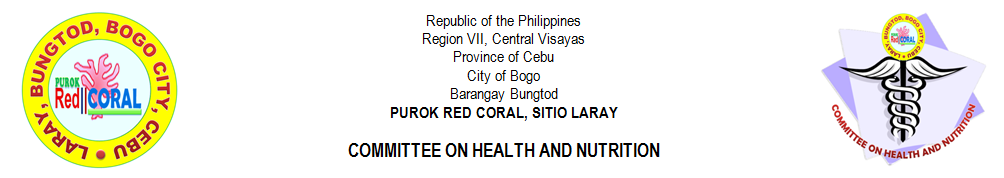 CHAIRMAN:MARILUNA A. URSABIAVICE-CHAIRMAN:JOSENITA V. CAMBALMEMBERS1JIRAH R. AVENIDO2PABLITA M. ROMAGOS3MA. MELA V. ROMAGOS4PAMPELA M. VILLEGAS5ROBERTA V. AWAYAN6CLEMENCIA M. VILLEGAS7CHRISTINE MAE C. ATON8VIOLETA C. VILLEGAS9SHAINA MAE Y. ARPON10PERCILITO C. TILLORADVISER:RIFE D. AVENIDORECORD KEEPER:MIRASOL S. TAÑARA LAY-OUT DESIGNER:PERCILITO C. TILLORThe Committee on Health and Nutrition shall assist the barangay and the city government on matters pertaining to health, sanitation or hygiene, community beautification, cleanliness of the community, nutrition and social welfare services.